Problématique du chapitre : comment la République est-elle refondée en France, après le régime de Vichy ?I/ Sortir de la guerre et du régime de Vichy Consignes : Lis les documents de ton manuel p. 158 et réponds aux questions ci-dessous en faisant des phrases correctes.Q.1 (doc. 1 p. 158) : Où est de Gaulle ? A quelle date tient-il ce discours ? Quel est le contexte en Europe et dans le monde à cette date ?Q.2 (docs 2 et 3 p. 158) : Décris ce qu’il se passe dans le doc. 2. Définis ce qu’est l’épuration et donne des exemples d’épuration légale. Q.3 (doc. 5 p. 159) : Quel type de régime politique rétablit cette ordonnance ? Qu’arrivent-ils aux lois, aux actes constitutionnels pris par le Maréchal Pétain ?Q.4 (doc. 6 p. 159) : De quoi s’est rendu coupable le maréchal Pétain selon le procureur ? Quelle est la peine requise ? A quoi sera-t-il finalement condamné ?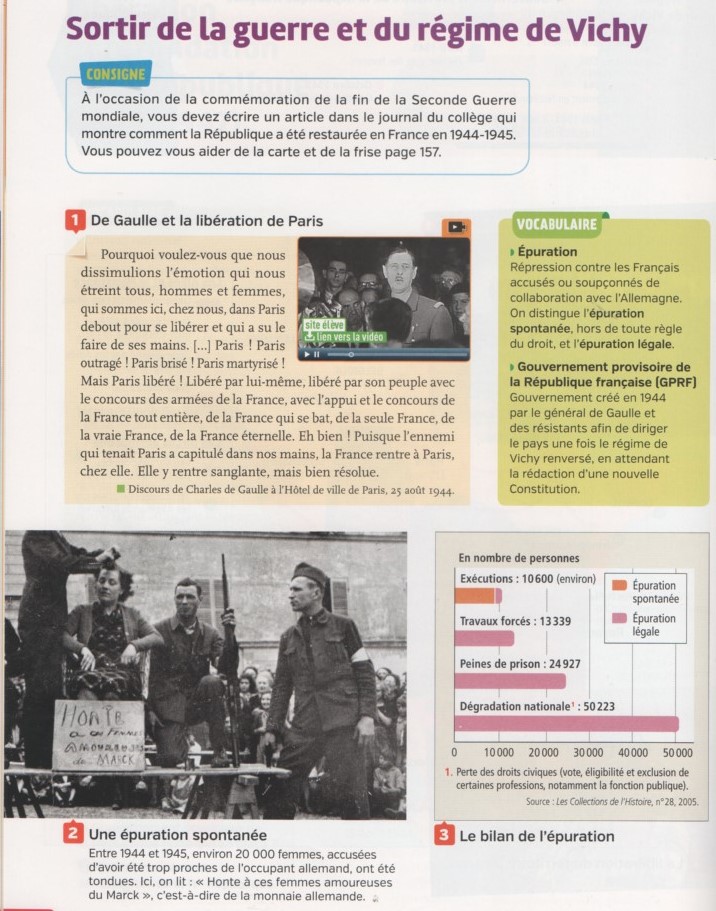 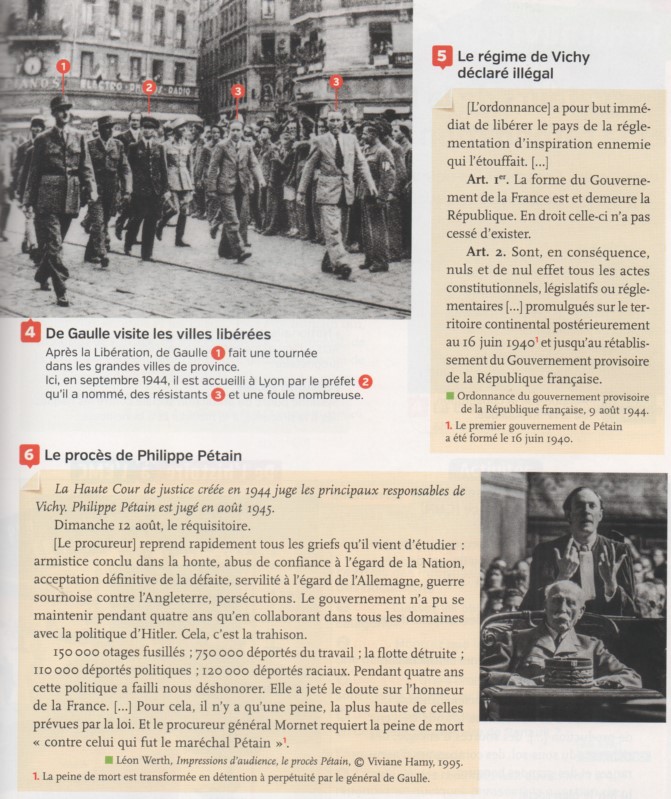 